James P. Shannon 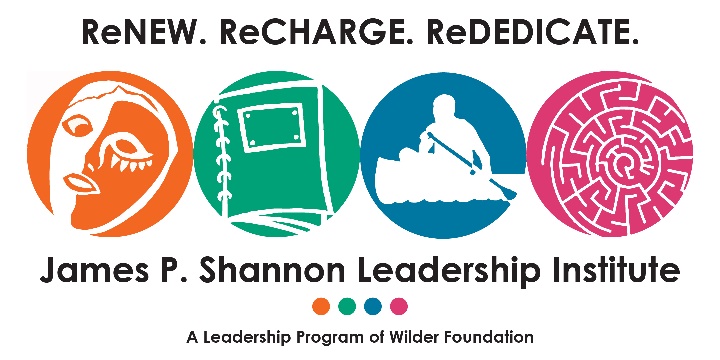 Leadership Institute2019 ApplicationOn no more than two pages, please address these two questions:Why do you want to participate in the Shannon Leadership Institute?How do you anticipate that your participation will benefit your community, organization, or work?Submit this cover sheet by October 15, 2018, along with your response to the above questions, to shannon@wilder.org. Name: Address: City, State, ZIP: Daytime Phone: 		Email: Organization: 			Current Position: Payment:  The full cost of producing the Shannon Leadership Institute is $6,000 per participant. We ask participants to contribute what they are able, including personal contributions as well as support from employers or other organizations. We have limited funds to support participants who cannot contribute the full amount. If you are selected to participate, you will receive a scholarship offer along with your acceptance confirmation. Format Preference: Please select all format options that are possible for you. Before selecting a format preference, please review the dates for each option. Your flexibility increases the likelihood that we can place you in a cohort, so please select all options that are possible for you.  Bi-Monthly                                    Quarterly                                    EitherIn the space below, please include any conflicts you have with particular dates or any other notes we should consider regarding the format or schedule.Comments on dates/format preferences: 